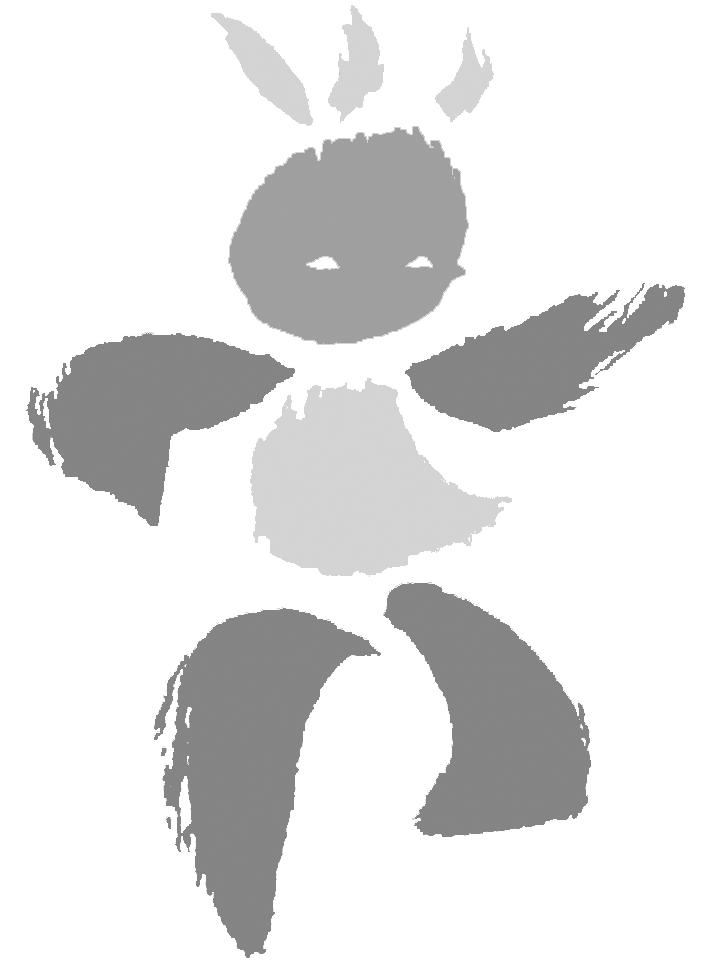 SNUipp-FSU Paris11 rue de Tourtille75020 ParisLa classe exceptionnelle a été crée au 1er septembre 2017.Afin de contrôler les opérations vous concernant, nous vous invitons à remplir cette fiche de contrôle syndical et à l’envoyer au SNUipp-FSU Paris, 11 rue de Tourtille, 75020 Paris ou par mail à snu75@snuipp.fr. Cela permettra aux représentant-es du personnel de vérifier l’exactitude de votre barème et de vous informer des résultats. Nous vous invitons à transmettre cette fiche avec l’ensemble des informations que vous avez transmises au rectorat (lettre de motivation, CV…).N’hésitez pas à nous contacter par téléphone au 01 44 62 70 01 ou par mail à snu75@snuipp.fr si vous avez des questions.Bien cordialement,Les élu-es du personnel du SNUipp-FSU ParisNOM : …………………………………...……...…	Prénom : …………………………..….Mail : ……………………………………………………	Téléphone : …………….…………......Affectation : …………………………………………………………………………………………………………Grade et Echelon : ……………...	Date de passage à cet échelon : …………………………..Note : ………………		Date de l’inspection : ……………………………………......Ancienneté au 1er septembre 2017 : …………………………………………………………Candidature au tire du 1er ou du 2nd vivier : ………………….Conditions remplies pour candidater (année de direction d’école, de CPC, en éducation prioritaire…) : …………………………………………………………………………………………………………………………………………………………………………………………………Observations : 